BIBEL VERSTEHEN, 2. Trimester	Arbeitsvorschlag	4. Kurseinheit (B)Die BergpredigtZiele:Einige Einsichten in die literarische Eigenart und Absicht der Bergpredigt vermittelnMissverständnisse ausräumen, die uns den Zugang zur Botschaft der Bergpredigt verbauenDie Bergpredigt als Herausforderung an unsere christliche Lebenspraxis ernstnehmen lernenDie Seligpreisungen – Glückwünsche an GescheiterteDie biblischen Seligpreisungen wirken realitätsfremd und abgegriffen – Die Seligpreisungen unserer Zeit lauten ganz andersWir lesen abwechselnd die biblischen und die heutigen Selig- bzw.«Unselig»-PreisungenWie glücklich machen diese Glückwünsche?Die Seligpreisungen bei Matthäus und Lukas	Zwei Fassungen	Welche Gemeinsamkeiten und Unterschiede sind festzustellen?Wer ist bei Matthäus angesprochen, wer bei Lukas?Was sagen uns die Seligpreisungen (und Wehrufe) heute?Die Komposition der Bergpredigt	Die Bergpredigt ist keine Nachschrift einer Jesus-Predigt,sondern eine literarische und theologische Komposition des Evangelisten	Der erzählerische Rahmen	Themen, Aufbau und GliederungGesetz – Ideal – Utopie?	Die Herausforderung der Bergpredigt:Der Umgang der Kirche mit der BergpredigtWas ist bibelgetreue Auslegung?Gewaltlosigkeit – praktisch?Klassische DeutungsversucheArbeitsblatt 4(8).1-2GesprächArbeitsblatt 4(8).3 GruppenarbeitArbeitsblatt 4(8).4-5Arbeitsblatt 4(8).6GruppenarbeitArbeitsblatt 4(8).7Arbeitsblatt 4(8).8-9Was sagt mir die Bergpredigt?Persönliche Besinnung	Schlussfolgerungen  Rundgespräch/Arbeitsblatt 4(8).10Glücklich ist, wer ... ?Glücklich, die das Herz eines Armen haben:ihnen gehört das Reich GottesGlücklich, die unter der Not der Welt leiden:sie werden getröstet werden.Glücklich, die keine Gewalt anwenden: gerade sie erhalten die ganzen Welt.Glücklich, die brennend darauf warten, dass Gottes Willen geschieht:Gott wird ihre Sehnsucht stillen.Glücklich, die andern Gutes tun: ihnen wird Gott Gutes tun.Glücklich, die ohne Falschheit und Hintergedanken sind:sie können Gott ins Angesicht sehen.Glücklich die Reichen, die sich alles leisten können,denn «Geld regiert die Welt».Glücklich, die gegen das Elend der Welt abgehärtet sind,denn «meide den Kummer und meide den Schmerz, dann ist das Leben ein Scherz».Glücklich die Rücksichtslosen, die «über Leichen gehen», 
denn sie setzen sich durch und bringen es zu etwas.Glücklich, die mit allen Mitteln nach 
Erfolg, Macht und Ansehen streben, 
denn sie werden dabei ihre Befriedigung finden.Glücklich die Egoisten, die zuerst an sich denken,denn «selber essen macht feist».Glücklich die Raffinierten, die «in allen Wassern gewaschen sind»,denn sie finden immer ein Hintertürchen.Glücklich, die Frieden	Glücklich die Unnachgiebigen und 
unter die Menschen bringen:	Kompromisslosen, sie sind Gottes Kinder.	denn nur der «Dumme gibt nach».Glücklich, die verfolgt werden, 
weil sie tun, was Gott verlangt:ihnen gehört das Reich Gottes.Glücklich seid ihr, wenn man euch 
beschimpft und verleumdet, 
weil ihr zu mir gehört:Freut euch, Gott lohnt es euch.BIBEL VERSTEHEN, 2. Trim.Glücklich, die «ihren Mantel nach dem Wind hängen» und nur das tun, was man von ihnen verlangt,denn sie sind immer «fein raus».Glücklich seid ihr, wenn euch die Menschen anhimmeln und beklatschen, weil ihr ihnen «nach dem Munde redet». 
So seid ihr gern gesehen und erspart euch Reibereien.Arbeitsblatt  4 (B).1Verraten sind ...Verraten sind die Armen,denn sie haben nichts einzubringen.Verraten sind die Leidtragenden,denn sie sind ausgeschlossen aus der Gesellschaft.Verraten sind die Sanftmütigen,denn sie werden an die Wand gedrückt werden.Verraten sind, die hungern und dürsten nach der Gerechtigkeit, denn Macht geht vor Recht, und Geld regiert die Welt.Verraten sind die Barmherzigen, denn Undank ist der Welt Lohn.Verraten sind, die reinen Herzens sind, denn sie werden übers Ohr gehauen.Verraten sind die Friedfertigen,denn sie werden zwischen die Fronten geraten.Verraten sind, die um der Gerechtigkeit willen verfolgt werden, denn am Ende ist doch alles umsonst.Heinz Zahrnt, zitiert nach: Bergpredigt, Bibelarbeit in der Gemeinde, 1992, S. 88.BIBEL VERSTEHEN, 2. Trim.	Arbeitsblatt  4 (B).2SeligpreisungenMt 5,2-12Selig die Armen im Geist,denn ihrer ist das Königtum der Himmel.Selig die Trauernden,denn sie werden getröstet werden.Selig die Sanftmütigen,denn sie werden erben das Land.Selig die Hungernden und Dürstenden nach der Gerechtigkeit,denn sie werden gesättigt werden.Selig, die Erbarmen üben,denn sie werden Erbarmen 
erfahren.Selig die Reinen im Herzen, 
denn  sie werden Gott sehen.Selig  die Friedenstifter,denn sie werden Söhne Gottes 
gerufen werden.Selig die Verfolgten um der 
Gerechtigkeit willen,denn ihrer ist das Königtum der Himmel.Selig seid ihr, wenn sie euch hassen und verfolgen und alles 
Böse lügend gegen euch sprechen um meinetwillen.Freut euch und jubelt, weil euer Lohn gross ist in den Himmeln.Denn ebenso haben sie die Propheten, die vor euch, verfolgt.Lk 6,20-261. Selig ihr Armen, denn euer ist das Königtum Gottes.3. Selig ihr jetzt Weinenden, denn ihr werdet 
lachen.2. Selig ihr jetzt Hungernden, denn ihr werdet gesättigt werden.4. Selig seid ihr, wenn euch hassen die Menschen, und wenn sie euch absondern und schmähen und euren Namen hinauswerfen wie Böses um des Menschensohnes willen. 
Freut euch an jenem Tag und hüpft, denn siehe, euer Lohn ist gross im Himmel.Denn entsprechend haben ihre Väter den Propheten getan.1. Jedoch wehe euch, den Reichen, denn ihr habt euren Trost weg.2. Wehe euch, ihr Satten jetzt,denn ihr werdet hungern.3. Wehe euch, ihr Lachenden jetzt, denn ihr werdet trauern und weinen.4. Wehe, wenn euch gut sprechen alle Menschen.Auf dieselbe Weise nämlich haben ihre Väter den Falschpropheten getan.Welche Gemeinsamkeiten und Unterschiede gibt es bei Mt und Lk?Wer und was ist in den einzelnen Seligpreisungen gemeint?Was sagen uns die Seligpreisungen (und Wehrufe) heute?BIBEL VERSTEHEN, 2. Trim.	Arbeitsblatt 4 (B).3Der Rahmen der Bergpredigt1. Die unmittelbare Umrahmung der BergpredigtEinleitung:4,25a	grosse Volksscharen 4,25b	folgten ihm5,1	er stieg auf den Berg 5,2a	er tat seinen Mund auf 5,2b	und lehrte sieSchluss:7,28a	als Jesus seine Worte beendet hatte7,28b	staunten die Volksscharen über seine Lehre 8,1a	als er vom Berg herabstieg8,1b	grosse Volksscharen 8,1c	folgten ihmEinleitung und Schluss wiederholen vier Grundbegriffe:VolksscharenfolgenBergLehreTheologische Aussage:Jesus lehrt, wie einer, der Macht hatSeine Lehre zieht grosse Volksscharen anAuf dem Berg bringt der 'neue Mose' ein 'neues Gesetz'Er ruft in die NachfolgeDie Botschaft gilt nicht einer Elite, sondern allen MenschenBIBEL VERSTEHEN, 2. Trim.	Arbeitsblatt 4 (B).42. Die weitere Umrahmung (Mt 5 - 9)Einleitung (4,23)Jesus zog umher in ganz Galiläalehrte in ihren Synagogenverkündete das Evangelium vom Königtumund heilte alle Krankheit und Schwachheit im VolkSchluss (9,35)Jesus zog umher in allen Städten und Dörfernlehrte in ihren Synagogenverkündete das Evangelium vom Königtumund heilte alle Krankheit und SchwachheitEinleitung und Schluss heben vier Gedanken hervor:Die Lehre Jesu (Bergpredigt)wurzelt im Evangelium vom Königtum Gottesführt zum «Umherziehen» (Wanderpredigt)verändert die Welt (bringt Heil)Diese vier Gedanken umrahmen die Kapitel 5–9 und fassen sie zu einer Einheit zusammen: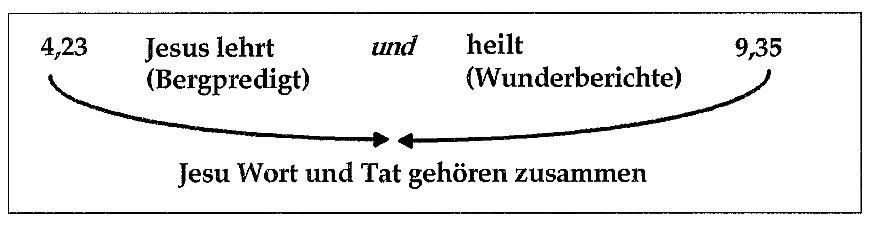 BIBEL VERSTEHEN, 2. Trim.	Arbeitsblatt  4 (B).5Die Komposition der Bergpredigt* Parallelen in der Feldrede des Lukas 6,20-49 (kursiv) und ausserhalb der BergpredigtBIBEL VERSTEHEN, 2. Trim.	Arbeitsblatt  4 (B).6Die Herausforderung der BergpredigtGesprächsthemen für InteressengruppenDer Umgang der Kirche mit der BergpredigtVergleichen Sie die verschiedenen Forderungen der Bergpredigt beiMt 5,31-32	Von der EhescheidungMt 5,33-37	Vom SchwörenMt 5,38-42	Von der VergeltungNahm und nimmt die (katholische) Kirche Ihres Wissens alle diese Forderungen gleich ernst? Und wie stellen Sie sich  dazu?Was ist bibelgetreue Auslegung?Vergleichen Sie die verschiedenen Fassungen des Verbots der Ehescheidung beiMt 5,31-32Mt 19,3-9Mk 10,2-121 Kor 7,10-16Wie können Sie diese Verschiedenheit erklären? Und welche Folgerungen ziehen Sie für heute?Gewaltlosigkeit – praktisch?Nach Mt 5,38-42 fordert Jesus zum Gewaltverzicht auf. Was heisst das praktischfür das Leben des Einzelnen?für einen Staat?für einen Dienstpflichtigen?BIBEL VERSTEHEN, 2. Trim.	Arbeitsblatt 4 (B).7Was will die Bergpredigt? – DeutungsversucheEine Zwei-Klassen-Ethik?Die minimale, normale Gerechtigkeit der Gebote für das Volk, und die «bessere Gerechtigkeit» oder «Vollkommenheit» für die Jünger oder besonders die Auserwählten?So die traditionelle katholische Lehre vor dem Vatikanum II.Doch die Bergpredigt ist keine Mönchsregel: die «Räte» (consilia evangelica) sind allen gesagt. Es kommt überhaupt nicht ins Himmelreich, wer nicht gerade die bessere Gerechtigkeit erfüllt, die somit auch nach Matthäus von jedermann gefordert ist.Eine unerfüllbare Bussethik?Ist die Bergpredigt ein einziger Bussruf und Beichtspiegel, durch den der Mensch seiner sündigen Ohnmacht zum Guten überführt werden soll?So Martin Luther.Gewiss hält die Bergpredigt dem Menschen den Spiegel vor und deckt auf, was er ist. Doch sie fordert in einer neuen Situation durchaus ein neues Tun. Keine Umkehr ohne das Tun des Willens Gottes, ohne gute Werke, ohne Taten der Liebe. Nirgendwo wird gesagt, dass Jesus an unserer Statt die absoluten Forderungen der Bergpredigt erfüllt.Eine reine Gesinnungsethik?Genügt die gute Gesinnung, das gute Herz?So Kant, der philosophische Idealismus und der theologische Liberalismus des vergangenen Jahrhunderts.Gewiss: die Tat wird in der Bergpredigt relativiert, das Motiv ist letztlich ausschlaggebend, das Wie und Warum ist wichtiger als das Was. Aber es genügt nicht, das Gute gewollt zu haben. Die Bergpredigt dringt auf das Tun. Die Tat ist keineswegs belanglos. Vielmehr wird schon die Gesinnung als Tat genommen und Gehorsam bis in die konkrete Tat hinein gefordert. Herz und Handeln sind nicht zu trennen.Eine neue Gesellschaftsethik?Der Entwurf einer wörtlich zu befolgenden neuen Gesellschaftsordnung der Liebe und des Friedens, des Reiches Christi auf Erden, für das staatliche Gewalt und Rechtsordnung, Polizei und Armee nicht mehr notwendig sind.So im Lauf der Kirchengeschichte viele (stille und revolutionäre) Schwärmer und in unserem Jahrhundert Graf Leo Tolstoi wie auch manche Religiöse Sozialisten.Gewiss darf die Bergpredigt nicht rein privat nur für die persönlichen und familiären Beziehungen verstanden werden. Es gibt Zustände der Ungerechtigkeit, Unterdrückung und Entmenschlichung, die von der Bergpredigt her aufgedeckt und bekämpft werden müssen, wo die Liebe handeln muss. Aber trotzdem wird das Reich Gottes nicht durch die moralischen Taten der Menschen begründet. Und nirgendwo wird die Bergpredigt als das Grundgesetz einer neuen Gesellschaft vorgestellt, mit Hilfe dessen die Welt von allen Übeln befreit werden soll. Wie die Bergpredigt nicht auf die individuellen und familiären Verhältnisse beschränkt werden darf, so auch nicht einfach zu einem Sozialprogramm ausgeweitet../.BIBEL VERSTEHEN, 2. Trim.		Arbeitsblatt  4 (B).8Eine kurzfristige Interimsethik?Eine «Ausnahmegesetzgebung» für die letzte Zeit? Radikale Forderungen, die nur für die kurze Zeit bis zum nahen Weltende überhaupt erfüllbar, jetzt jedoch sinnlos geworden sind?So J. Weiss und A. Schweitzer.Zweifellos steht die Bergpredigt im Rahmen der Botschaft vom bald kommenden Gottesreich. Aber sie erklärt sich nicht ausschliesslich vom apokalyptischen Feuerschein des nahen Endes her. Jesu Forderungen, etwa die Nächstenliebe, werden nicht einfach vom nahen Weltende, sondern grundsätzlich vom Willen und Wesen Gottes her motiviert. Es werden nicht ausserordentliche, heroische Taten (Weggeben allen Besitzes, Martyrium) verlangt, sondern sehr alltägliche Liebestaten. Gerade im Tun des Willens Gottes erweist sich die ständige Bereitschaft für das nahe Reich Gottes. Allerdings: In der «letzten Zeit» tritt Gottes Wille klar und rein hervor, geschieden von allen «Menschensatzungen». Die Nähe Gottes gibt den Forderungen Jesu ausserordentliche Dringlichkeit, aber auch die frohe Gewissheit der Erfüllbarkeit.Aus: Hans Küng, Christ sein, München 1974, S. 235-237BIBEL VERSTEHEN, 2. Trim.	Arbeitsblatt  4 (B).9Ist die Bergpredigt erfüllbar?Wir suchen die Lebensordnung, die noch nirgends verwirklicht ist, die wir aber heute schon benötigen (Max Geiger).•Ideale sind wie Sterne am Himmel: Man kann sie nie erreichen, und trotzdem müssensie stehen bleiben, sonst wird es stockfinstere Nacht (Chesterton).•Wer die Feindesliebe unpraktisch findet, bedenke die praktischen Folgen des Feindeshasses (Jörg Zink).•Träumt einer allein, so ist es nur ein Traum. Träumen viele gemeinsam, so ist es der Anfang einer neuen Wirklichkeit (Brasilianisches Sprichwort).•Die Bergpredigt ist weder eine laxe noch eine verschärfte Auslegung des Gesetzes, sondern die Einladung und Befreiung Jesu zum Leben. Sie zielt auf die Umgestaltung des menschlichen Herzens, damit sich das zu verwirklichen beginnt, was jetzt noch nicht ist: der Traum Gottes von einer menschlichen Welt.•Die Bergpredigt ist keine Zusammenfassung der ganzen Botschaft Jesu und enthält keine vollständige christliche Ethik. Sie zeigt vielmehr an einzelnen Modellfällen, wie das Leben des Menschen aussehen kann und soll, dem das Glück zuteil geworden ist, an der neuen Welt Gottes teilnehmen zu dürfen.•Matthäus hat in der Bergpredigt verschiedene Jesusworte zusammengetragen. Nichtjedes Wort ist in jedem Moment an jede und jeden gerichtet. Welches richtet sich im Augenblick an mich?BIBEL VERSTEHEN, 2. Trim.	Arbeitsblatt  4 (B).10Bergpredigt Mt 5,3 – 7,27Bergpredigt Mt 5,3 – 7,27Lukas*Matthäus*Markus*Einleitung: 5,3-16Einleitung: 5,3-165,3-12:   Seligpreisungen5,3-12:   Seligpreisungen6,20-265,13-16: Die Jünger, Salz und Licht der Welt5,13-16: Die Jünger, Salz und Licht der Welt14,34-35; 8,16;11,339,50; 4,21I. Das neue Toraverständnis: 5,17-48I. Das neue Toraverständnis: 5,17-48Der Grundsatz: 5,17-20: Gesetz und Propheten erfüllenDer Grundsatz: 5,17-20: Gesetz und Propheten erfüllen21 ,32-33; 16,1724,34-3513,30-31Sechs konkrete Beispiele: 5,21-48Sechs konkrete Beispiele: 5,21-485,21-2.4: Nicht töten – nicht einmal zürnen5,21-2.4: Nicht töten – nicht einmal zürnen5,2.5-26: Frieden schliessen mit dem Gegner5,2.5-26: Frieden schliessen mit dem Gegner12,57-595,27-2.8: Nicht ehebrechen – nicht einmal lüstern ansehen5,27-2.8: Nicht ehebrechen – nicht einmal lüstern ansehen5,29-30: Verführung zum Bösen5,29-30: Verführung zum Bösen18,8-.99,42-475,31-32: Scheidungsurkunde – keine Ehescheidung5,31-32: Scheidungsurkunde – keine Ehescheidung19, 7-910,4-125,33-37: Kein Meineid – überhaupt nicht schwören5,33-37: Kein Meineid – überhaupt nicht schwören5,38-42.: Auge für Auge – die andere Wange hinhalten5,38-42.: Auge für Auge – die andere Wange hinhalten6,29-305,43-48: Den Nächsten lieben – den Feind lieben5,43-48: Den Nächsten lieben – den Feind lieben6,27-28.32-36II. Die neue Gerechtigkeit: 6.,1-34Der Grundsatz: 6,1: Gute Werke vor Gott tunDie drei guten Werke des Judentums:6,2-4:	Almosengeben im Verborgenen6,5-6:	Beten im Verborgenen6,7-15:   Vaterunser11,2-4(11,25)6,16-18: Fasten im Verborgenen(5,33-39)(9,14-17)(2,18-22)Von der rechten Sorge:6,19-21: Wahrer Schatz12,33-346,22-23: Auge, Licht des Körpers11,34-366,24:	Gott oder Mammon?16,136,25-34: Vertrauen auf Gottes Sorge12, 22-31II. Anweisungen an die Gemeinde: 7,1-277,1-5:	Nicht richten6, 37-4215,14; 10,244, 247,6:	Entweihung des Heiligen7,7-11:  Erhörung des Gebets11,9-137,12:	Goldene Regel6,317,13-14: Zwei Wege13,23-247,15-20: Warnung vor den falschen Propheten6.,43-4512,33-357,21-23: Den Willen des Vaters tun6,46; 13,25-277,24-27: Zwei Wege: Auf Fels oder Sand bauen6,47-49